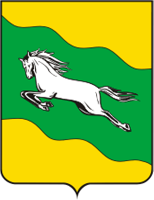 СОВЕТ РАЗДОЛЬНЕНСКОГО СЕЛЬСКОГО ПОСЕЛЕНИЯКОРЕНОВСКОГО РАЙОНАРЕШЕНИЕот 30.03.2022										№ 209ст. РаздольнаяО даче согласия на принятие имущества из муниципальнойсобственности муниципального образования Кореновский районв муниципальную собственность Раздольненского сельскогопоселения Кореновского района на безвозмездной основеВ соответствии с федеральным законом от 6 октября 2003 года № 131-ФЗ «Об общих принципах организации местного самоуправления в Российской Федерации», решения Совета Раздольненского сельского поселения Кореновского района от 03 ноября 2017 года № 219 «Об утверждении Положения «О порядке владения, пользования и распоряжения муниципальным имуществом Раздольненского сельского поселения Кореновского района», Совет Раздольненского сельского поселения Кореновского района р е ш и л:1. Дать согласие администрации Раздольненского сельского поселения Кореновского района на принятие из муниципальной собственности муниципального образования Кореновский район в муниципальную собственность Раздольненского сельского поселения Кореновского района на безвозмездной основе имущество согласно перечню (прилагается).2. Контроль за выполнением настоящего решения возложить на постоянную комиссию Совета Раздольненского сельского поселения Кореновского района по финансово-бюджетной и экономической политике, налогам и сборам, землепользованию и землеустройству (Кравченко).3. Решение вступает в силу со дня подписания.Глава Раздольненского сельского поселения Кореновского района								А.Н. ЕригинПЕРЕЧЕНЬимущества принимаемого из муниципальной собственностимуниципального образования Кореновский район вмуниципальную собственность Раздольненского сельского поселенияКореновского района на безвозмездной основеГлава Раздольненского сельского поселения Кореновского района								А.Н. ЕригинПРИЛОЖЕНИЕк решению СоветаРаздольненского сельского поселенияКореновского районаот 2022 года № 209№ п/пНаименование имуществаНаименование имуществаКол-во экземпляровЦенаСуммаЛитвинова А. и С.#останься дома и стреляй!1416,00416,00Васичкин В.И.Акупунктура1129,00129,00Аксаков С.Т.Аленький цветочек. Сказки1131,00131,00Грин А.С.Алые паруса1153,00153,00Крылов И.А.Басни1234,00234,00Крылов И.А., Эзоп, Михалков С.В.Басни 1-5 классы197,0097,00Цыпкин А.Е.; Гутин А.И.; Соловьева Е.В.; Панова Т.Беспринцыпные чтения. Некоторые вещи нужно делать самому1311,00311,00Миронина Н.Босиком по краю моря1259,00259,00Коул Т.Братья Карилло. Когда мы упали (#1)1363,00363,00Гоголь Н.В.Вечера на хуторе близ Диканьки1253,00253,00Носов Н.Витя Малеев в школе и дома1132,00132,00Внеклассное чтение. 4 кл.1107,00107,00Пушкин А.С.Времена года. Стихи русских поэтов1115,00115,00Чаадаева (Комиссарова)  М.Всегда говори: Я смогу! Счастье возможно в любых обстоятельствах. Сдаться нельзя преодолеть1357,00357,00Города России1197,00197,00Сухов Е.Горящие камни1326,00326,00Устинова Т.Девчонки, я приехал!1429,00429,00Драгунский В.Ю.Денискины рассказы1147,00147,00Васичкин В.И.Детский массаж. Методика массажа и гимнастики в возрасте от 0,5 до 12 месяцев.1136,00136,00Козлов С.Ежик в тумане. Сказки1311,00311,00Пришвин М.М.Как поссорились кошка с собакой1131,00131,00Драгунский В.Ю., Раскин А.Б., Осеева В.А.Когда я был маленьким. Рассказы1176,00176,00Тимошенко Н.Кошки-мышки1252,00252,00Бачинская И.Кто там прячется во мраке?1279,00279,00Легенды и мифы Древней Греции1116,00116,00Сладков Н.И.Лесные сказки1131,00131,00Коэльо П.Лучник1357,00357,00Пушкин А.С., Жуковский В.А., Аксаков С.Т..Лучшие сказки русских писателей1218,00218,00Андреева НатальяЛюбовь и смерть на карантине1324,00324,00Пройслер О.Маленькая Баба-Яга1292,00292,00Булгаков М.А.Мастер и Маргарита1143,00143,00Чарторыжский А.Мемуары1292,00292,00Гоголь Н.В.Мертвые души1285,00285,00Домовец А.Месть Альбиона1233,00233,00Блейз А.И.Мифы Древней Греции1131,00131,00Злотников Р.Настоящее прошлое. Крушение империи (#2)1319,00319,00Володарская О.Нерасказанная сказка Шахерезады1299,00299,00Володарская О.О чем молчит ветер1299,00299,00Алюшина Т.Озерные страсти1279,00279,00Полякова Т.Особняк с выходом в астрал1429,00429,00Маринина А.Отдаленные последствия. Т.11416,00416,00Маринина А.Отдаленные последствия. Т.21416,00416,00Устинова Т., Астахов П.По ЗОЖу сердца1382,00382,00Уайльд О.Портрет Дориана Грея 1123,00123,00Трауб М.Посмотри на меня1326,00326,00Достоевский Ф.М.Преступление и наказание1200,00200,00Твен М.Принц и нищий1122,00122,00Лютикова Л.Прошла любовь, завяли помидоры1273,00273,00Островский А.Н., Чехов А.П., Грибоедов А.С.Пьесы: Гроза. Бесприданница. Вишневый сад. Чайка. На дне1169,00169,00Чехов А.П.Рассказы и повести1302,00302,00Бианки В.В., Сладков Н.И., Пришвин М.М., Шим Э.Ю.Рассказы и сказки о животных1131,00131,00Рассказы о войне 1-4 кл.1100,00100,00Сетон-Томпсон Э.Рассказы о животных1117,00117,00Водолазкин Е.Г.Сестра четырех1446,00446,00Солодовникова О.Сила рода во мне. Как понять и познать свою связь с родом. Руководство для новичков1112,00112,00Шварц Е.Сказка о потерянном времени1147,00147,00Маршак С.Я.Сказки1124,00124,00Салтыков-Щедрин М.Е.Сказки1234,00234,00Сказки русских писателей1116,00116,00Сказки русских писателей 1-4 кл.1160,00160,00Бажов П.П.Сказы1118,00118,00Кибардин Г.М.Скандинавская ходьба лечит1110,00110,00Александрова Н.Смертельный инструмент ацтеков1292,00292,00Булгаков М.А.Собачье сердце1162,00162,00Алюшина Т.Созданы друг для друга1279,00279,00Лермонтов М.Ю.Стихотворения1175,00175,00Бернетт Ф.Таинственный сад1646,00646,00Шишков В.Я.Тайга1388,00388,00Данилова А.Тайна церковной мыши1279,00279,00Бунин И.А.Темные аллеи1126,00126,00Гайдар А.Тимур и его команда1149,00149,00Рубина Д.Том 81796,00796,00Метлицкая М.Три женщины в городском пейзаже1326,00326,00Федосеев Гр.А.Тропою испытаний1427,00427,00Шишков В.Я.Угрюм-река1135,00135,00Браун Д.Утраченный символ1446,00446,00Степнова М.Хирург1373,00373,00Хрестоматия по чтению 5 кл.1187,00187,00Гогулан М.Целительные свойства нашей пищи. Лечение суставов и болезней опорно-двигательного аппарата1129,00129,00Александрова Н.Черное зеркало1273,00273,00Горская Е.Чужих не жалко1312,00312,00Гайдар А.Чук и Гек1131,00131,00Яхина Г.Эшелон на Самарканд1446,00446,00Сафарли Э.Я вернусь?1389,00389,00Итого:8421 098,00